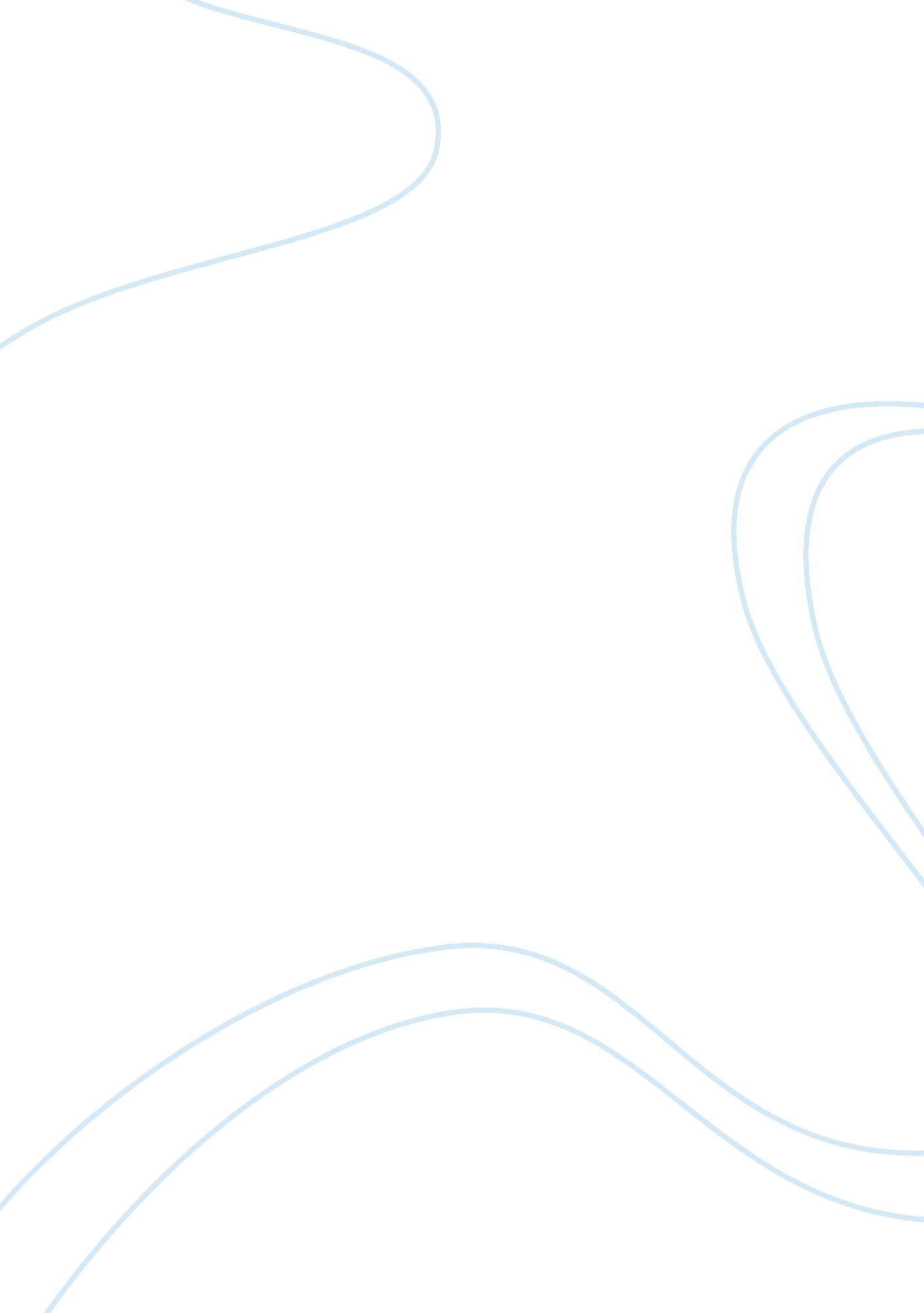 Project for mgm development group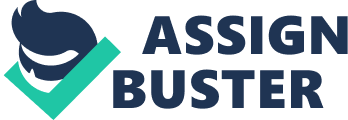 Leading the project for the MGM development group will be Rampages Campground's Project Manager in charge of overseeing the entire project development to fruition. Brian Jason Financial Development Consultant will be heading the financial aspect of the project by the establishment of alliances with market partners that specialize in resort and vacation promotion and financing. Sales literature will take multiple avenues of distribution, but sole development of the literature will fall on the resorts marketing team headed by Logan Spears Marketing Development and Publicity Distribution. The Marketing team will also oversee any third party project consultants for the organization concerning promotion. Head of Business Development and Sales Angelo Mainlander will be in charge of placement and implementation opening promotions and sales for the MGM Aquatics project developing personal relationships with the projects major investors and shareholders providing up to date development information. As well as the development of customer incentive projects after the completion of the initial, project. Any additional duties dealing with the implementation and success of the project will be delegated to the us porting cast of the organization to obtain specificresponsibilityand maximum effectiveness. Milestones Funds secured for project implementation Project engineering schematics and Plans Permits and Licenses obtained Work force developed and secured project rolled out Ground breaking Publication and marketing campaign launch Project Completion and Grand Opening Evaluation and Control Metrics The project must have the ability to assess the recommended market plan, and the methods of monitoring and assessing performance and success. The purpose of the evaluation and control metrics allows developers to create the necessary checks and balances needed to guide the organization through completion of the project. The following areas will monitor the performance of the project after completion in an effort to gauge performance. Market Share / First to Market Effect Occupancy Rate: Monthly and Annual Revenue: Monthly and Annual Expenses: Monthly and Annual Setting specific performance gauges, the developers are able to correct any misguided investments before, during, and after the completion of the project. 